MČ Praha - Březiněves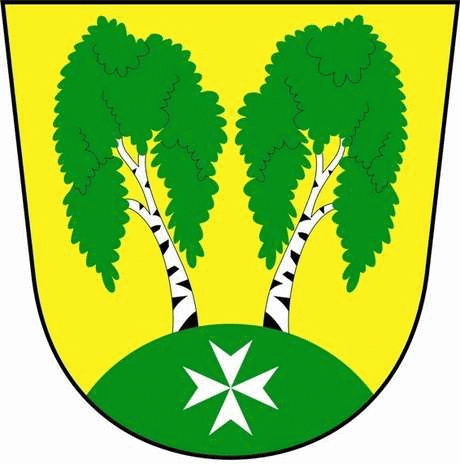 U Parku 140/3, 182 00 Praha 8Program zasedání  Zastupitelstva MČ Praha – Březiněves
										Číslo:                   15	Datum   28.12.2015S V O L Á V Á Mzasedání Zastupitelstva MČ Praha – Březiněvesna den 28.12.2015od 17:00 hod. do kanceláře starostyNavržený program:	Schválení výsledků - uchazečů výběrového řízení podle zákona č. 137/2006 Sb. o veřejných zakázkách, ve znění pozdějších předpisů na veřejnou zakázku na dodávku:„Zařízení nově postaveného pavilonu MŠ Březiněves – Interaktivní tabule“.„Zařízení nově postaveného pavilonu MŠ Březiněves -  Drobný nábytek, postýlky a  
  dětské kuchyňky“.„Zařízení nově postaveného pavilonu MŠ Březiněves - Doplnění zařízení kanceláře“.„Zařízení nově postaveného pavilonu MŠ Březiněves – Nábytek“.             Ing. Jiří Haramul             starosta MČ Praha – Březiněves